В целях реализации месячника «Организация правильного питания» в ГКОУ РО Николаевской специальной школе – интернате 20.04.2016 г.воспитателем Стефановой Н.В., было проведено внеклассное практическое занятие по приготовлению вкусной и здоровой пищи (вареники) 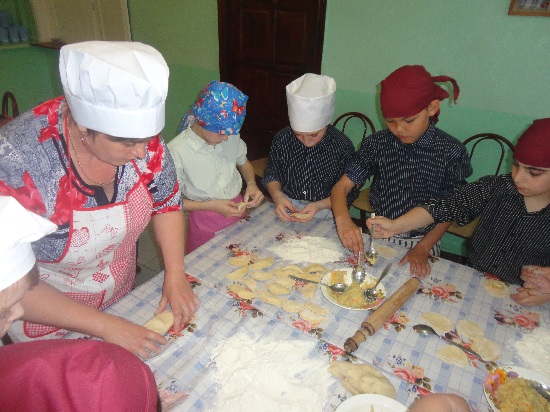 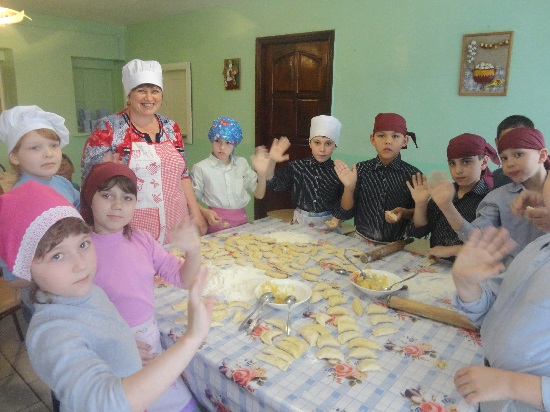 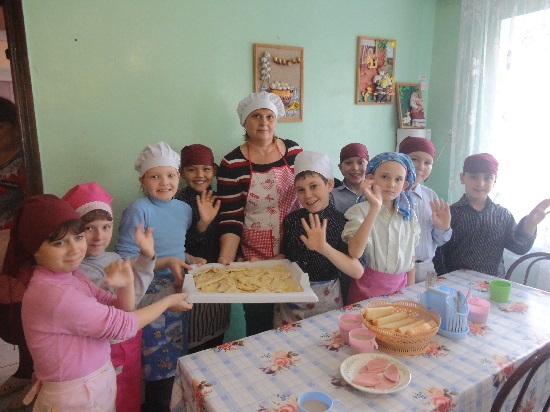 